ČETRTEK, 14. 5. 2020 SLO 8 (skupina Ahačič)Danes boste spoznali še Tavčarjev roman z naslovom Visoška kronika. Preberi razlago in naredi zapis v zvezek. Prepiši vse pod točkami 1, 2 in 3. Vsebino romana (točka 4) natančno preberi. Po ogledu posnetka v zvezek napiši odgovore na vprašanja. IVAN TAVČAR: VISOŠKA KRONIKA 1. Razlaga naslovaVISOŠKA                   KRONIKA    kraj dogajanja: Visoko pri Poljanah                             zapis dogodkov po              nad Škofjo Loko                                                   časovnem zaporedju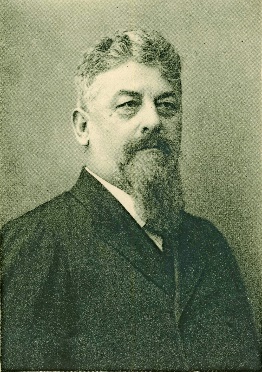 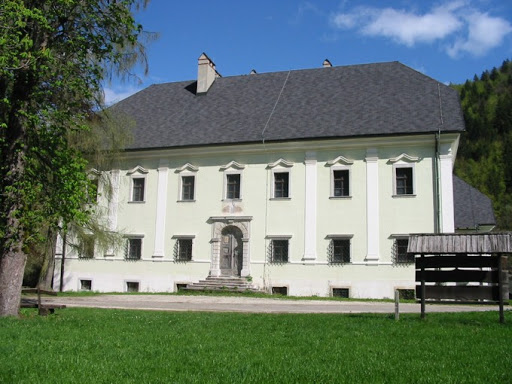 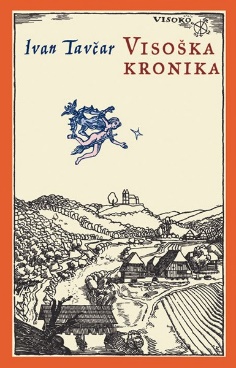     Ivan Tavčar                                   Tavčarjev dvorec na Visokem pri Poljanah                  Naslovnica Visoške kronike2. O Visoški kronikiVisoška kronika je ZGODOVINSKI ROMAN.ROMAN je najobširnejše delo v prozi. Ima številna poglavja, dogajanje je zapleteno, poteka na več dogajalnih krajih in po navadi zajema daljše časovno obdobje. V njem nastopa veliko oseb.V ZGODOVINSKEM ROMANU je dogajanje postavljeno v preteklost. Zgodovinski dogodki in osebe so pogosto domišljijsko preoblikovani.3. O nastanku romanaIvan Tavčar je kupil dvorec na Visokem in v arhivu našel listine o družini Kalan, ki je nekoč živela tam. Odločil se je, da bo napisal roman o rodbini Kalan in nastala je Visoška kronika (izšla je leta 1919). Ivan Tavčar je želel napisati trilogijo (roman v treh delih), a ga je pri nadaljevanju pisanja prehitela smrt.4. Vsebina romanaVisoško kroniko določajo tri zgodovinske teme: preganjanje čarovnic, preganjanje protestantov in 30-letna vojna. Večina oseb je resničnih, pisatelj si je izmislil samo imena Polikarp, Izidor, Agata Schwarzkobler.Zgodba je postavljena na konec 17. stoletja. Pripoveduje jo upokojeni vojak Izidor Khallan. Popisuje zgodbo svojega očeta, ki je posest Visoko kupil z denarjem, ki si ga je prisvojil v 30-letni vojni. Oče je bil zelo trd in brezsrčen, sinu je npr. zaradi prekrška celo odsekal prst na roki. Hkrati je tudi zelo nesrečen, grizel ga zločin, saj je umoril svojega vojnega tovariša, Jošta Schwarzkoblerja, s katerim bi si moral razdeliti vojni plen. Pred smrtjo je moral Izidor očetu obljubiti, da bo namesto njega popravil krivico in se poročil z Joštovo vnukinjo Agato oziroma ji izročil polovico denarja. Izidor je zato razdrl svojo zaroko s sorodnico Margareto in šel na Nemško po Agato. Vanjo sta se zaljubila še njegov brat Jurij, ki ji je svojo ljubezen tudi javno izkazal na sodišču, in bratranec Marks Wulffing. Slednji jo je, potem ko ga je na plesišču zavrnila in oklofutala, obtožil čarovništva. Izidor je po sodbi spoznal svojo neodločnost ter Juriju in Agati prepustil posest, sam pa je šel na vojsko. Čez 12 let se je ranjen vrnil in se poročil z Margareto, ki ga je ves čas čakala.V epilogu prek Izidorjevega sina Georgius Postumus izvemo, da je Izidor že tri leta po poroki umrl, bolezen pa je vzela tudi Jurija, tako da sta na Visokem ostali  Margareta in Agata.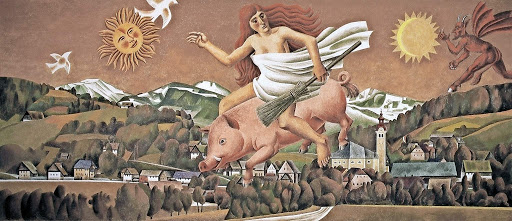 5. Oglej si posnetek in v zvezek napiši odgovore na vprašanja:Visoška kronika1. Napiši 4 glavne književne osebe in jih na kratko označi.2. Kje se dogaja pripoved?3. Kako so si sledili dogodki? Označi od 1 do 7 in jih prepiši po vrsti v zvezek.Jurij in Izidor se v Agato zaljubita.Polikarp ubije Jošta Schwarzkoblerja, da si lahko prilasti njegovo polovico vojnega plena.Agata na plesu udari vsiljivega Wulffinga.Jurij Agato reši iz vode.Marks Wulffing Agato obtoži, da je čarovnica.Oče sinu razkrije svojo zločinsko preteklost in mu naroči, naj na Visoko pripelje Agato.Izidor in Jurij sta zaslišana na sojenju.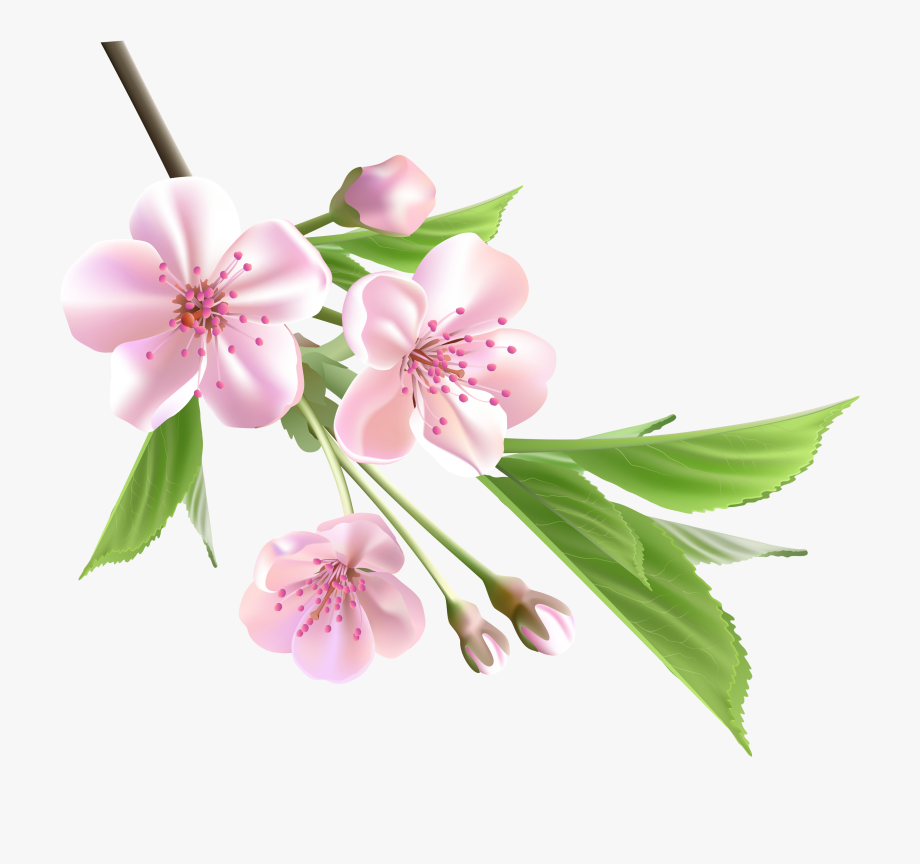 Želim ti lep in uspešen dan!